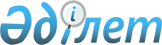 О внесении изменении в решение районного маслихата от 9 января 2019 года № 239-VІ "О бюджетах поселков Макат и Доссор на 2019-2021 годы"Решение Макатского районного маслихата Атырауской области от 17 июля 2019 года № 297-VI. Зарегистрировано Департаментом юстиции Атырауской области 24 июля 2019 года № 4471
      В соответствии со статьей 109-1 Бюджетного кодекса Республики Казахстан от 4 декабря 2008 года, подпунктом 1) пункта 1 статьи 6 Закона Республики Казахстан от 23 января 2001 года "О местном государственном управлении и самоуправлении в Республике Казахстан" и рассмотрев предложение районного акимата об уточнении бюджета поселков Макат и Доссор на 2019-2021 годы, районный маслихат РЕШИЛ:
      1. Внести в решение ХХІ сессии районного маслихата от 9 января 2019 года № 239-VІ "О бюджетах поселков Макат и Доссор на 2019-2021 годы" (зарегистрировано в реестре государственной регистрации нормативных правовых актов за № 4328, опубликовано 21 января 2019 года в эталонном контрольном банке нормативных правовых актов Республики Казахстан) следующие изменения:
      в пункте 1:
      в подпункте 1): 
      цифры "594 936" заменить цифрами "677 892";
      цифры "6 476" заменить цифрами "516";
      цифры "366 473" заменить цифрами "444 314".
      в подпункте 2):
      цифры "594 936" заменить цифрами "677 892".
      в пункте 2:
      в подпункте 1): 
      цифры "355 734" заменить цифрами "394 189";
      цифры "83 864" заменить цифрами "83 844";
      цифры "9 591" заменить цифрами "3 773";
      цифры "262 279" заменить цифрами "300 754".
      в подпункте 2):
      цифры "355 734" заменить цифрами "394 189".
      2. Приложения № 1, № 4 указанного решения изложить в новой редакции согласно приложениям № 1, № 2 к данному решению.
      3. Контроль за исполнением настоящего решения возложить на постоянную комиссию районного маслихата по вопросам экономики и бюджета, промышленности, развития предпринимательства и соблюдения законности (Кабдолов А).
      4. Настоящее решение вводится в действие с 1 января 2019 года. Бюджет поселка Макат на 2019 год Бюджет поселка Доссор на 2019 год
					© 2012. РГП на ПХВ «Институт законодательства и правовой информации Республики Казахстан» Министерства юстиции Республики Казахстан
				
      Председатель внеочередной ХХХІІІ
сессии районного маслихата,
секретарь районного маслихата

Исмагулов К.
Приложение № 1 к решению районного маслихата от 17 июля 2019 года № 297-VIПриложение № 1 к решению районного маслихата от 9 января 2019 года № 239-VI
Категория
Категория
Категория
Категория
Сумма 

(тысяч тенге)
Класс
Класс
Класс
Сумма 

(тысяч тенге)
Подкласс
Подкласс
Сумма 

(тысяч тенге)
Наименование
Сумма 

(тысяч тенге)
1
2
3
4
5
I. Доходы
677892
1
Налоговые поступления
227087
01
Подоходный налог
32956
2
Индивидуальный подоходный налог
32956
04
Hалоги на собственность
194131
1
Hалоги на имущество
156006
3
Земельный налог
2000
4
Hалог на транспортные средства
36125
2
Неналоговые поступления
516
01
Доходы от государственной собственности
501
5
Доходы от аренды имущества, находящегося в государственной собственности
501
02
Поступления от реализации товаров (работ, услуг) государственными учреждениями, финансируемыми из государственного бюджета
15
1
Поступления от реализации услуг, предоставляемых государственными учреждениями, финансируемыми из местного бюджета
15
4
Поступления трансфертов 
444314
02
Трансферты из вышестоящих органов государственного управления
444314
3
Трансферты из районного (города областного значения) бюджета
444314
8
Используемые остатки бюджетных средств
5975
01
Остатки бюджетных средств
5975
1
Свободные остатки бюджетных средств
5975
Функциональная группа
Функциональная группа
Функциональная группа
Функциональная группа
Функциональная группа
Сумма

(тысяч тенге)
Функциональная подгруппа
Функциональная подгруппа
Функциональная подгруппа
Функциональная подгруппа
Сумма

(тысяч тенге)
Администратор бюджетных программ
Администратор бюджетных программ
Администратор бюджетных программ
Сумма

(тысяч тенге)
Программа
Программа
Сумма

(тысяч тенге)
Наименование
Сумма

(тысяч тенге)
II. Расходы 
677892
01
Государственные услуги общего характера
56075
1
Представительные, исполнительные и другие органы, выполняющие общие функции государственного управления
56075
124
Аппарат акима города районного значения, поселка, села, сельского округа
56075
001
Услуги по обеспечению деятельности акима города районного значения, поселка, села, сельского округа
47115
022
Капитальные расходы государственного органа
8960
04
Образование
394938
1
Дошкольное воспитание и обучение
391938
124
Аппарат акима города районного значения, поселка, села, сельского округа
391938
004
Дошкольное воспитание и обучение и организация медицинского обслуживания в организациях дошкольного воспитания и обучения
391938
2
Начальное, основное среднее и общее среднее образование
3000
124
Аппарат акима города районного значения, поселка, села, сельского округа
3000
005
Организация бесплатного подвоза учащихся до школы и обратно в сельской местности
3000
06
Социальная помощь и социальное обеспечение
11206
2
Социальная помощь
11206
124
Аппарат акима города районного значения, поселка, села, сельского округа
11206
003
Оказание социальной помощи нуждающимся гражданам на дому
11206
07
Жилищно-коммунальное хозяйство
57808
3
Благоустройство населенных пунктов
57808
124
Аппарат акима района в городе, города районного значения, поселка, села, сельского округа
57808
008
Освещение улиц населенных пунктов
24570
009
Обеспечение санитарии населенных пунктов
8600
011
Благоустройство и озеленение населенных пунктов
24638
08
Культура, спорт, туризм и информационное пространство
141965
1
Деятельность в области культуры
141965
124
Аппарат акима города районного значения, поселка, села, сельского округа
141965
006
Поддержка культурно-досуговой работы на местном уровне
141965
13
Прочие
15900
9
Прочие
15900
124
Аппарат акима района в городе, города районного значения, поселка, села, сельского округа
15900
040
Реализация мер по содействию экономическому развитию регионов в рамках Программы развития регионов до 2020 года
15900 Приложение № 2 к решению районного маслихата от 17 июля 2019 года № 297-VIПриложение № 4 к решению районного маслихата от 9 января 2019 года № 239-VI
Категория
Категория
Категория
Категория
Сумма 

(тысяч тенге)
Класс
Класс
Класс
Сумма 

(тысяч тенге)
Подкласс
Подкласс
Сумма 

(тысяч тенге)
Наименование
Сумма 

(тысяч тенге)
1
2
3
4
5
I. Доходы
394189
1
Налоговые поступления
83844
01
Подоходный налог
25632
2
Индивидуальный подоходный налог
25632
04
Hалоги на собственность
58212
1
Hалоги на имущество
32287
3
Земельный налог
2000
4
Hалог на транспортные средства
23925
2
Неналоговые поступления
3773
01
Доходы от государственной собственности
3773
5
Доходы от аренды имущества, находящегося в государственной собственности
3773
4
Поступления трансфертов 
300754
02
Трансферты из вышестоящих органов государственного управления
300754
3
Трансферты из районного (города областного значения) бюджета
300754
8
Используемые остатки бюджетных средств
5818
01
Остатки бюджетных средств
5818
1
Свободные остатки бюджетных средств
5818
Функциональная группа
Функциональная группа
Функциональная группа
Функциональная группа
Функциональная группа
Сумма

(тысяч тенге)
Функциональная подгруппа
Функциональная подгруппа
Функциональная подгруппа
Функциональная подгруппа
Сумма

(тысяч тенге)
Администратор бюджетных программ
Администратор бюджетных программ
Администратор бюджетных программ
Сумма

(тысяч тенге)
Программа
Программа
Сумма

(тысяч тенге)
Наименование
Сумма

(тысяч тенге)
II. Расходы 
394189
01
Государственные услуги общего характера
50359
1
Представительные, исполнительные и другие органы, выполняющие общие функции государственного управления
50359
124
Аппарат акима города районного значения, поселка, села, сельского округа
50359
001
Услуги по обеспечению деятельности акима города районного значения, поселка, села, сельского округа
44459
022
Капитальные расходы государственного органа
5900
04
Образование
235576
1
Дошкольное воспитание и обучение
235576
124
Аппарат акима города районного значения, поселка, села, сельского округа
235576
004
Дошкольное воспитание и обучение и организация медицинского обслуживания в организациях дошкольного воспитания и обучения
235576
06
Социальная помощь и социальное обеспечение
9835
2
Социальная помощь
9835
124
Аппарат акима города районного значения, поселка, села, сельского округа
9835
003
Оказание социальной помощи нуждающимся гражданам на дому
9835
07
Жилищно-коммунальное хозяйство
31403
3
Благоустройство населенных пунктов
31403
124
Аппарат акима района в городе, города районного значения, поселка, села, сельского округа
31403
008
Освещение улиц населенных пунктов
22570
009
Обеспечение санитарии населенных пунктов
3600
011
Благоустройство и озеленение населенных пунктов
5233
08
Культура, спорт, туризм и информационное пространство
57829
1
Деятельность в области культуры
57829
124
Аппарат акима города районного значения, поселка, села, сельского округа
57829
006
Поддержка культурно-досуговой работы на местном уровне
57829
13
Прочие
9187
9
Прочие
9187
124
Аппарат акима района в городе, города районного значения, поселка, села, сельского округа
9187
040
Реализация мер по содействию экономическому развитию регионов в рамках Программы развития регионов до 2020 года
9187